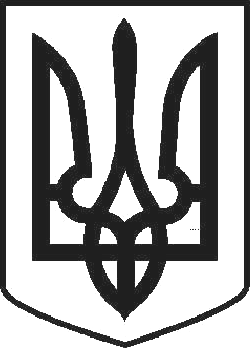 УКРАЇНАЧОРТКІВСЬКА МІСЬКА РАДАТРИДЦЯТЬ ДЕВ’ЯТА СЕСІЯ СЬОМОГО СКЛИКАННЯ РІШЕННЯвід 24 травня 2018 року	№ 1081м. ЧортківПро затвердження детального плану території (зміна цільового призначення земельної ділянки) для будівництва та обслуговування багатоквартирного житлового будинку по вул. Князя Володимира Великого в м. Чорткові та надання дозволу на розроблення проекту землеустрою щодо відведення земельної ділянкиРозглянувши протокол громадських слухань від 17.04.2018р., заяву Свідніцької Н.І., згоду на вилучення з користування ПАТ «Чортківська швейна фабрика» земельної ділянки, відповідно до ст. 8, 10, 16, 19, 24 Закону України«Про регулювання містобудівної діяльності», ст. 12 Закону України «Про основи містобудування», ст. 12, 38, 83, 93, 116, 122, 124 Земельного кодексу України керуючись п.42 ч.1 ст.26, п. 34 ч. 1 ст. 26 Закону України «Про місцеве самоврядування в Україні», міська радаВИРІШИЛА:Затвердити детальний план території (зміна цільового призначення земельної ділянки) для будівництва та обслуговування багатоквартирного житлового будинку по вул. Князя Володимира Великого в м. Чорткові.Надати дозвіл на розроблення проекту землеустрою щодо відведення земельної ділянки орієнтовною площею – 1,2500 га в оренду терміном на 5 (п’ять) років Свідніцькій Наталії Іванівні для будівництва і обслуговування багатоквартирного житлового будинку з об’єктами торгово-розважальної та ринкової інфраструктури по вул. Князя Володимира Великого в м. Чорткові за рахунок земель Чортківської міської ради (забудовані землі/землі промисловості, які перебували в користуванні Чортківської швейної фабрики).Проект землеустрою щодо відведення земельної ділянки в оренду подати для розгляду та затвердження у встановленому законодавством порядку.Копію рішення направити заявнику.Контроль за виконанням рішення покласти на постійну комісію з питань містобудування, земельних відносин, екології та сталого розвитку міської ради.Міський голова	Володимир ШМАТЬКО